Heeft u ook een brief van Liander ontvangen over het plaatsen van een nieuwe slimme meter?
Lees dan even verder, het is belangrijk.‘Kosteloos uw meterkast klaar voor de toekomst’
Op deze manier introduceert Liander de nieuwe meter. Deze meter zou makkelijk, nauwkeurig en besparend zijn. Door meer inzicht in uw energieverbruik kunt u gerichter actie ondernemen om uw energiekosten te verlagen. Tegenover deze voordelen staan een aantal zeer belangrijke nadelen. Liander informeert u hier niet over, maar deze nadelen wilt u vast en zeker meewegen.Kosten: Defecten aan uw slimme meter en storingsbronnen kunnen leiden tot fors hogere rekeningen dan juist is (google: radar.avrotros slimme meter 2017). Dit kan oplopen tot 582% van het juiste verbruik. Veiligheid: Slimme meters kunnen smelten/branden, elektrische problemen en doorbranding van apparaten veroorzaken. Er hebben zich wereldwijd al vele ernstige voorvallen voorgedaan. Getuige hiervan zijn de vele ‘stop smart meter’ (stop de slimme meter) websites die door actiegroepen wereldwijd zijn opgestart.Gezondheid: Inmiddels getuigden reeds talloze personen over de ernstige gezondheidsklachten door de stralingspieken van slimme meters. De meest genoemde klachten zijn hoofdpijn, slaapstoornissen, tinnitus (oorsuizen), hartritmestoornissen, geheugen problemen, duizeligheid en moeheid (heeft u al last van deze klachten dan is het raadzaam om ’s nachts de wifi & uw smartphone uit te zetten). De WHO heeft deze straling sinds 2011 geclassificeerd als “mogelijk kankerverwekkend”. Het gaat hier om sterk gepulste elektormagnetische signalen die zeer frequent worden uitgezonden, 14.000x per dag. Stel dat u en uw buren de slimme meter krijgen dan verdubbeld de hoeveelheid straling. Straling komt namelijk gewoon door uw muur heen. Tel hierbij de straling van de wifi, smartphone en zendmast op… geen pretje. Kinderen en ongeboren kinderen zijn nog kwetsbaarder. De uitwerking van straling is 100 x sterker in het brein van een ongeborenen kind in verhouding tot een volwassene.Privacy: De slimme meter brengt de routine van de bewoners in kaart aan de hand van de apparaten die worden gebruikt. Verbruikgegevens kunnen buiten u om aan derde partijen worden verstrekt waaronder uw energie-provider, politie, belastingdienst en uitkeringsinstanties. Het is goed denkbaar dat men graag wil weten wanneer u thuis bent en wat u daar doet.Beveiliging: Uw slimme meter is verbonden met het internet en kan worden gehackt. Hackers kunnen zo achterhalen wanneer u thuis bent, hoe laat u gaat slapen etc. Handige informatie voor inbrekers.Wilt u de slimme meter niet?
Bel dan naar Brinck Roll Out Service, dit bedrijf voert de werkzaamheden voor Liander uit. Ze zijn bereikbaar op werkdagen van 8:00 tot 20:00 uur op telefoonnummer: 036 547 95 99 
U kunt eenvoudigweg de slimme meter weigeren en aangeven dat u uw analoge meter wilt behouden. Kijk voor meer informatie op stopumts.nl
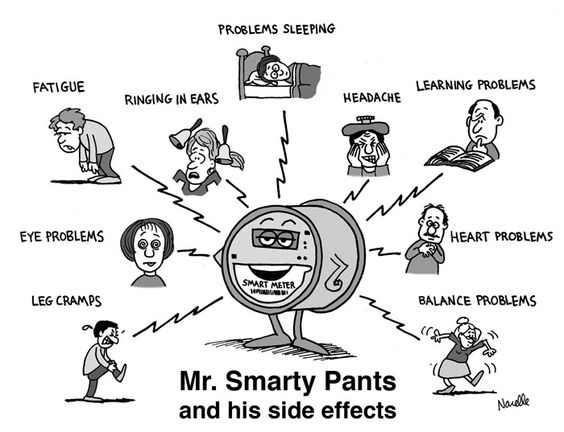 